                                                                                                                                                                                         Šilalės rajono savivaldybės administracijos direktorius                                                                                                                                                         2023 m. sausio            d. įsakymas Nr.                                                                                                                                                         1 priedas Šilalės  r. sav., Traksėdžio sen., Dirkintų k. Planuojama teritorija 1,2095 ha. 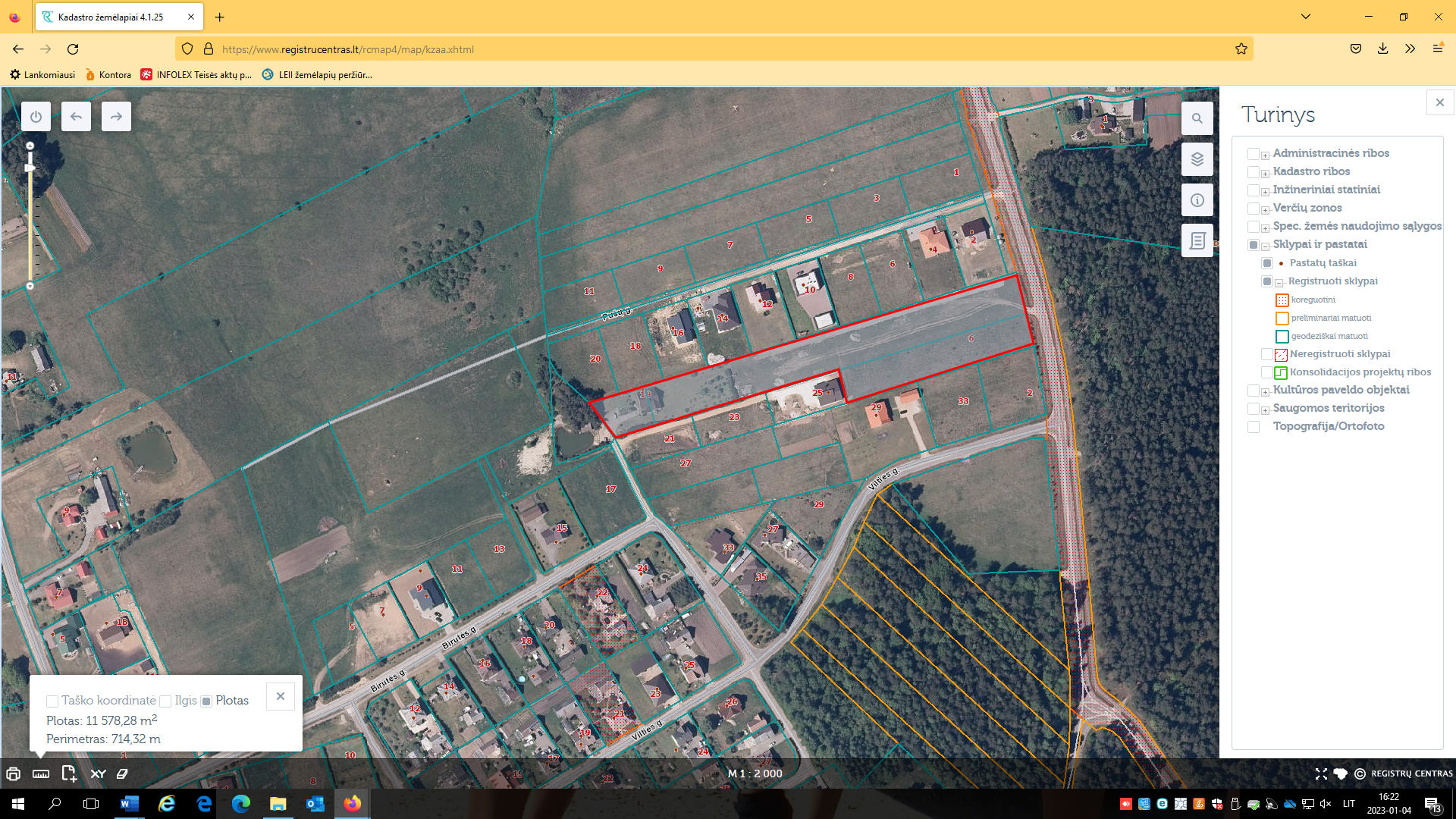 